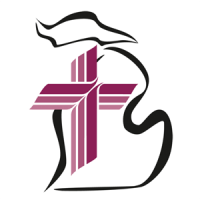 Welcome ToTrinity Lutheran ChurchLutheran Church—Missouri SynodA Stephen Ministry Congregation1354 South Otsego AvenueGaylord, Michigan 49735Church Phone: (989) 732-4816Church Email: secretary@trinitygaylord.comwww.trinitygaylord.comOffice Hours: Monday through Friday 9am – 1pmOUR PURPOSE…is to LOVE GOD, LOVE OTHERS, AND SERVE THE WORLD by worshiping the Lord Jesus, bringing our members into Christ-like maturity, and equipping them through Word and Sacrament for their mission and ministry.  We go heart to heart into the world with Jesus, sharing His love, caring for one another, praying, and bringing the lost into a relationship with Christ, by the working of the Holy Spirit.August 14, 2022Tenth Sunday after PentecostPreacher: Rev. Ken BernthalABOUT OUR WORSHIPWe welcome all who gather here today! We are blessed to celebrate together the mercy, grace, and love we have from God through the death and resurrection of our Lord Jesus Christ.Children: Families with children are very welcome here. Having children in church is important so they can begin to learn about their faith in Jesus, and it’s good for the whole congregation to see. Please feel comfortable keeping “squirmy” kids in the service. This is where they belong, too!Pew Cards: Guests and Members, please fill out the Guest/Member card located on the back of the pew in front of you and pass it to the end of the aisle. If you forget you can put it in the offering plate on your way out. If standing is difficult: Please feel free to remain seated during any portion of the service. Please let an Elder or Usher know if you need communion in your pew seat.About our celebration of Holy Communion: We celebrate the Lord’s Supper in the confession and glad confidence that, as he says, our Lord gives into our mouths not only bread and wine but his very body and blood to eat and to drink for the forgiveness of sins and to strengthen our union with him and with one another. Our Lord invites to his table those who trust his words, repent of all sin, and set aside any refusal to forgive and love as he forgives and loves us, that they may show forth his death until he comes.Because those who eat and drink our Lord’s body and blood contrary to that which is stated above do so to their great harm, and also because Holy Communion is a confession of the faith which is confessed at this altar. Anyone who is not yet instructed, in doubt, or who hold a confession differing from that of the Lutheran Church—Missouri Synod, and yet desire to receive the sacrament, are asked first to speak with Pastor. Those not communing are still invited to come forward for a blessing from Pastor, and you may indicate this by crossing your arms over your chest.TTTTTTGREETINGP	Peace be with you.C	And also with you.T ORDER OF SERVICE T(The liturgy is from Divine Service Setting four LSB pg. 203ff)OPENING HYMNCome, Thou Almighty King                                             LSB 905 (please stand on sts. 4)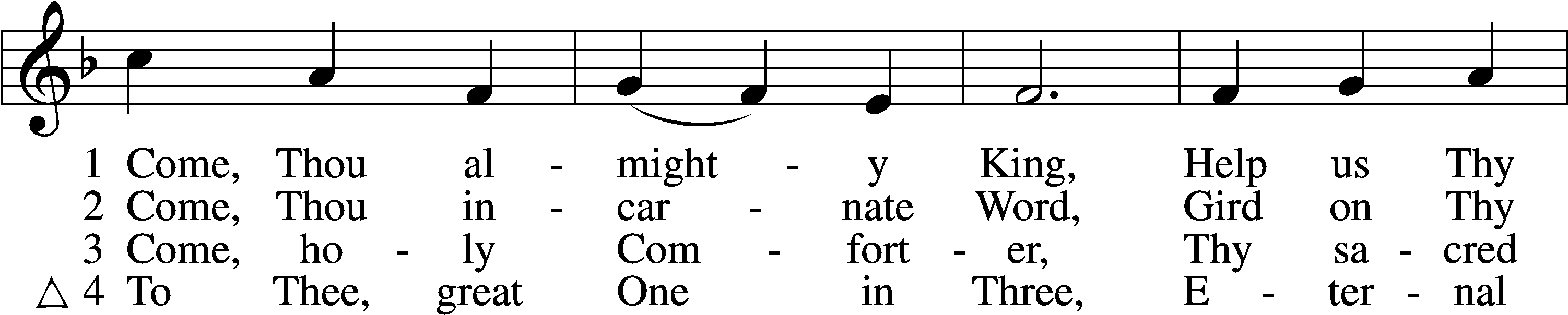 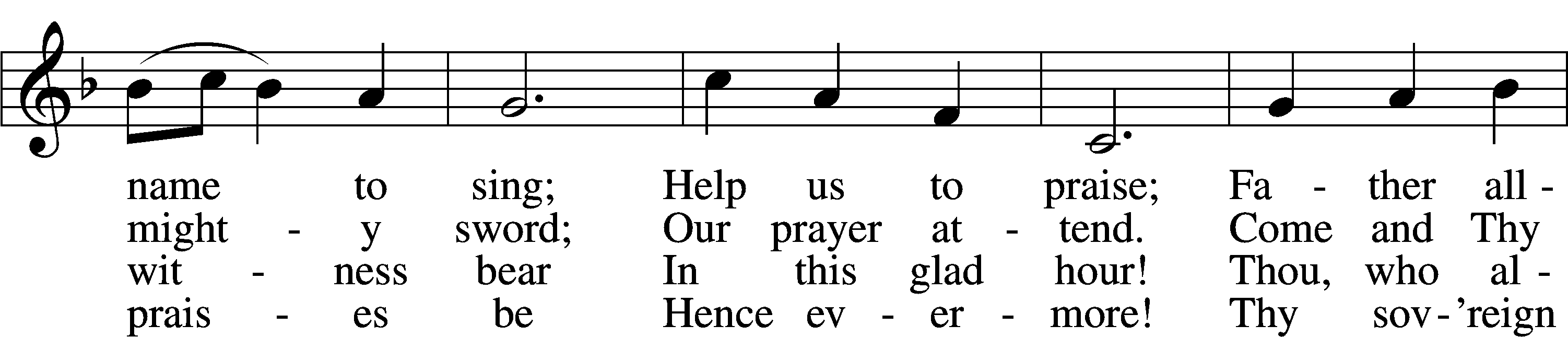 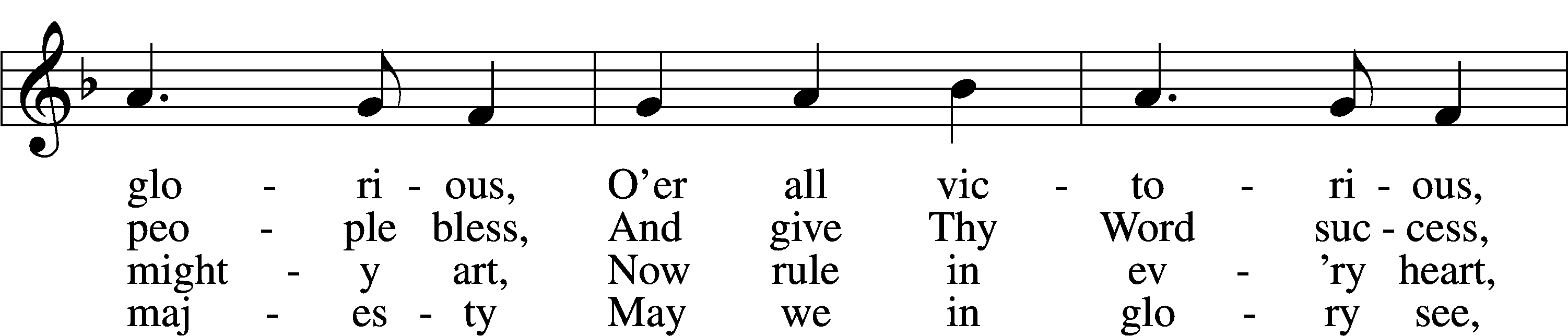 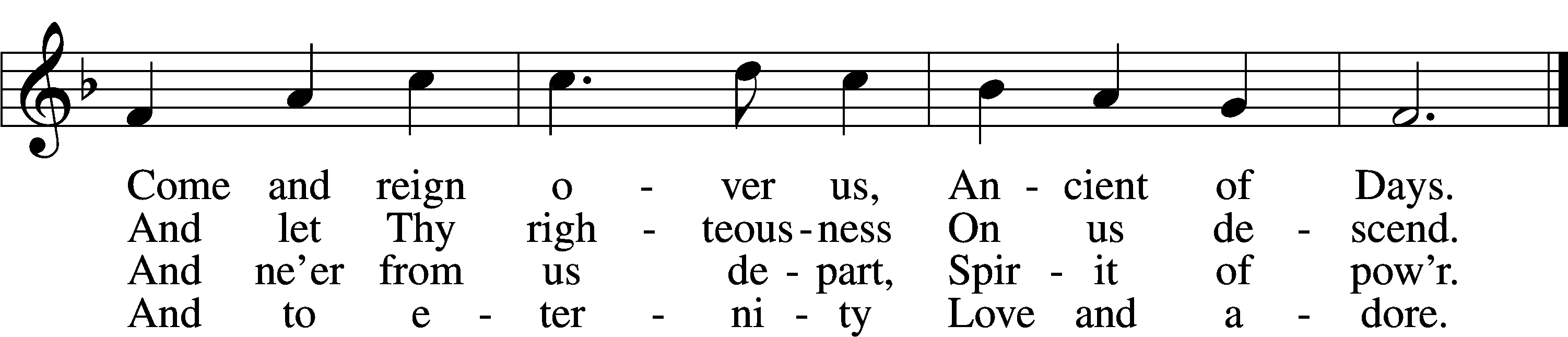 Text: English, before 1760, alt.
Tune: Felice de Giardini, 1716–96
Text and tune: Public domainCONFESSION and ABSOLUTIONThe sign of the cross may be made by all in remembrance of their Baptism.P		In the name of the Father and of the T Son and of the Holy Spirit.C		Amen.	P		Our help is in the name of the Lord,C		who made heaven and earth. P		If You, O Lord, kept a record of sins, O Lord, who could stand?	C		   But with You there is forgiveness; therefore, You are feared.P	Since we are gathered to hear God’s Word, call upon Him in prayer and praise, and receive the body and blood of our Lord Jesus Christ in the fellowship of this altar, let us first consider our unworthiness and confess before God and one another that we have sinned in thought, word, and deed, and that we cannot free ourselves from our sinful condition. Together as His people let us take refuge in the infinite mercy of God, our heavenly Father, seeking His grace for the sake of Christ, and saying: God, be merciful to me, a sinner.	C		Almighty God, have mercy upon us, forgive us our sins, and lead us to everlasting   life. Amen.P	Almighty God, merciful Father, in Holy Baptism You declared us to be Your children and gathered us into Your one, holy Church, in which You daily and richly forgive us our sins and grant us new life through Your Spirit. Be in our midst, enliven our faith, and graciously receive our prayer and praise; through Your Son, Jesus Christ, our Lord.C		Amen.SERVICE OF THE WORDINTROIT                                                       Psalm 55:1, 12–14, 16; antiphon: v. 22P   	Cast your burden on the Lord, and he will sustain you;
	he will never permit the righteous to be moved.C   	Give ear to my prayer, O God,
	  and hide not yourself from my plea for mercy!P   	  For it is not an enemy who taunts me—then I could bear it;
	   it is not an adversary who deals insolently with me—then I could hide from him.C    But it is you, a man, my equal,
	  my companion, my familiar friend.
P    We used to take sweet counsel together;
	  within God’s house we walked in the throng.
C     But I call to God,
	  and the Lord will save me.
A    Glory be to the Father and to the Son
	  and to the Holy Spirit;
        as it was in the beginning,
	  is now, and will be forever. Amen.
P    Cast your burden on the Lord, and he will sustain you;
	  he will never permit the righteous to be moved.KYRIE                                                                                                                                               LSB 204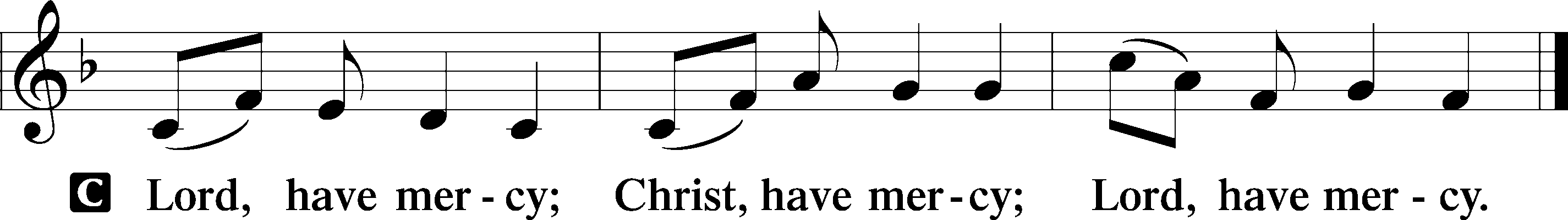 HYMN OF PRAISEGLORIA IN EXCELSIS                                                   		             	LSB 204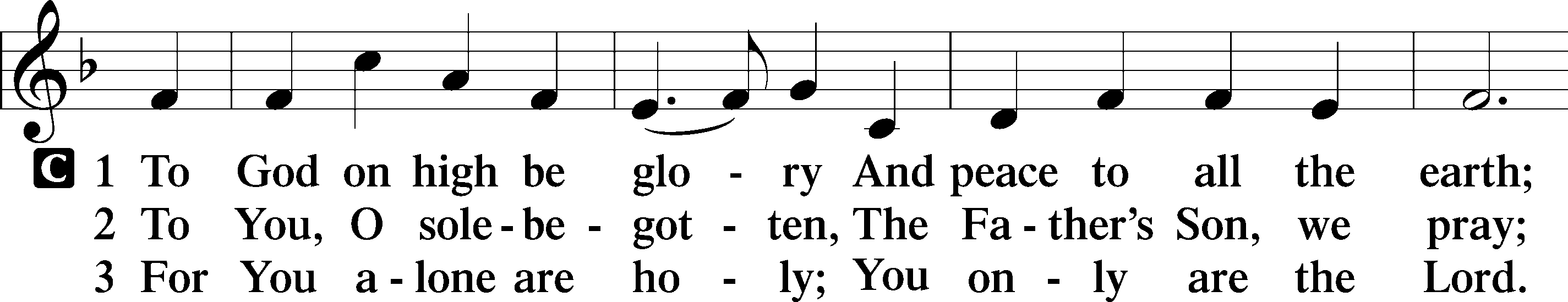 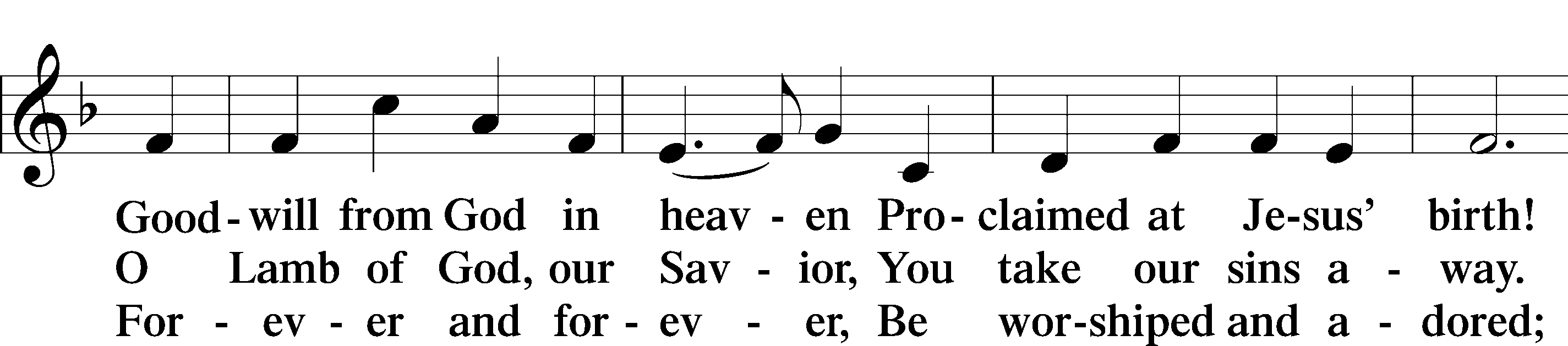 Continued on next page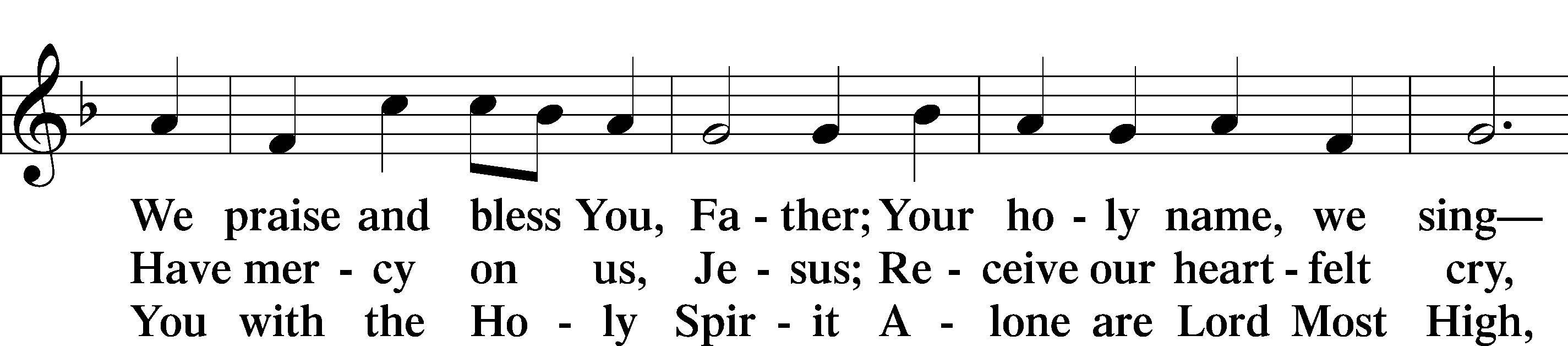 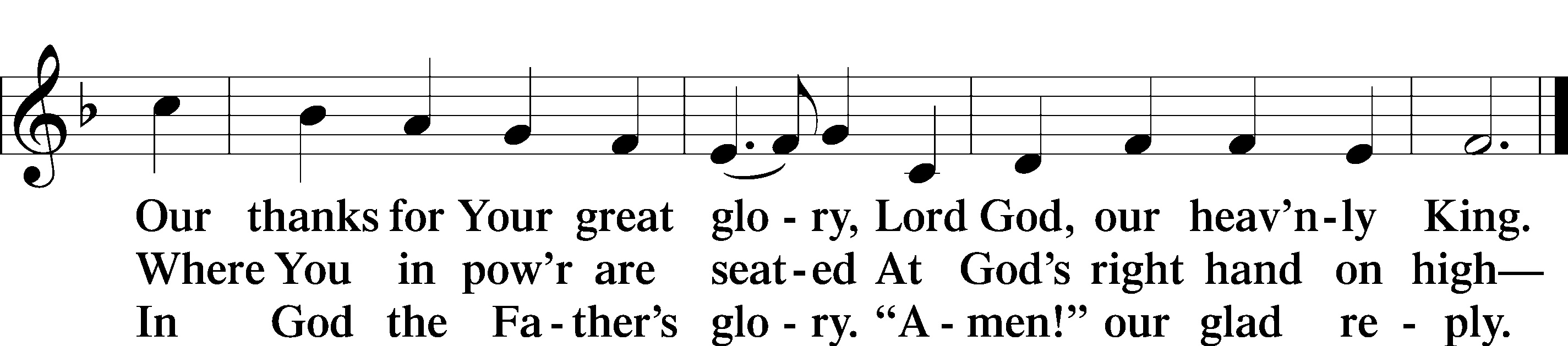 Text: Stephen P. StarkeSALUTATION AND COLLECT OF THE DAYP	The Lord be with you.C	And also with you.P	Let us pray.Merciful Lord, cleanse and defend Your Church by the sacrifice of Christ. United with Him in Holy Baptism, give us grace to receive with thanksgiving the fruits of His redeeming work and daily follow in His way; through the same Jesus Christ, Your Son, our Lord, who lives and reigns with You and the Holy Spirit, one God, now and forever. C	Amen.Please be seatedOLD TESTAMENT READING                                                               Jeremiah 23:16–29	16Thus says the Lord of hosts: “Do not listen to the words of the prophets who prophesy to you, filling you with vain hopes. They speak visions of their own minds, not from the mouth of the Lord. 17They say continually to those who despise the word of the Lord, ‘It shall be well with you’; and to everyone who stubbornly follows his own heart, they say, ‘No disaster shall come upon you.’”18For who among them has stood in the council of the Lord
	to see and to hear his word,
	or who has paid attention to his word and listened?
19Behold, the storm of the Lord!
	Wrath has gone forth,
a whirling tempest;
	it will burst upon the head of the wicked.
20The anger of the Lord will not turn back
	until he has executed and accomplished
	the intents of his heart.
In the latter days you will understand it clearly.21“I did not send the prophets,
	yet they ran;
I did not speak to them,
	yet they prophesied.
22But if they had stood in my council,
	then they would have proclaimed my words to my people,
and they would have turned them from their evil way,
	and from the evil of their deeds.	23“Am I a God at hand, declares the Lord, and not a God afar off? 24Can a man hide himself in secret places so that I cannot see him? declares the Lord. Do I not fill heaven and earth? declares the Lord. 25I have heard what the prophets have said who prophesy lies in my name, saying, ‘I have dreamed, I have dreamed!’ 26How long shall there be lies in the heart of the prophets who prophesy lies, and who prophesy the deceit of their own heart, 27who think to make my people forget my name by their dreams that they tell one another, even as their fathers forgot my name for Baal? 28Let the prophet who has a dream tell the dream, but let him who has my word speak my word faithfully. What has straw in common with wheat? declares the Lord. 29Is not my word like fire, declares the Lord, and like a hammer that breaks the rock in pieces?”P	This is the Word of the Lord.C	Thanks be to God.EPISTLE	                                                                                         Hebrews 11:17—12:3	17By faith Abraham, when he was tested, offered up Isaac, and he who had received the promises was in the act of offering up his only son, 18of whom it was said, “Through Isaac shall your offspring be named.” 19He considered that God was able even to raise him from the dead, from which, figuratively speaking, he did receive him back. 20By faith Isaac invoked future blessings on Jacob and Esau. 21By faith Jacob, when dying, blessed each of the sons of Joseph, bowing in worship over the head of his staff. 22By faith Joseph, at the end of his life, made mention of the exodus of the Israelites and gave directions concerning his bones.	23By faith Moses, when he was born, was hidden for three months by his parents, because they saw that the child was beautiful, and they were not afraid of the king’s edict. 24By faith Moses, when he was grown up, refused to be called the son of Pharaoh’s daughter, 25choosing rather to be mistreated with the people of God than to enjoy the fleeting pleasures of sin. 26He considered the reproach of Christ greater wealth than the treasures of Egypt, for he was looking to the reward. 27By faith he left Egypt, not being afraid of the anger of the king, for he endured as seeing him who is invisible. 28By faith he kept the Passover and sprinkled the blood, so that the Destroyer of the firstborn might not touch them.	29By faith the people crossed the Red Sea as if on dry land, but the Egyptians, when they attempted to do the same, were drowned. 30By faith the walls of Jericho fell down after they had been encircled for seven days. 31By faith Rahab the prostitute did not perish with those who were disobedient, because she had given a friendly welcome to the spies.	32And what more shall I say? For time would fail me to tell of Gideon, Barak, Samson, Jephthah, of David and Samuel and the prophets— 33who through faith conquered kingdoms, enforced justice, obtained promises, stopped the mouths of lions, 34quenched the power of fire, escaped the edge of the sword, were made strong out of weakness, became mighty in war, put foreign armies to flight. 35Women received back their dead by resurrection. Some were tortured, refusing to accept release, so that they might rise again to a better life. 36Others suffered mocking and flogging, and even chains and imprisonment. 37They were stoned, they were sawn in two, they were killed with the sword. They went about in skins of sheep and goats, destitute, afflicted, mistreated— 38of whom the world was not worthy—wandering about in deserts and mountains, and in dens and caves of the earth.	39And all these, though commended through their faith, did not receive what was promised, 40since God had provided something better for us, that apart from us they should not be made perfect.	1Therefore, since we are surrounded by so great a cloud of witnesses, let us also lay aside every weight, and sin which clings so closely, and let us run with endurance the race that is set before us, 2looking to Jesus, the founder and perfecter of our faith, who for the joy that was set before him endured the cross, despising the shame, and is seated at the right hand of the throne of God.	3Consider him who endured from sinners such hostility against himself, so that you may not grow weary or fainthearted.P	This is the Word of the Lord.C	Thanks be to God.Please stand as ableALLELUIA AND VERSE		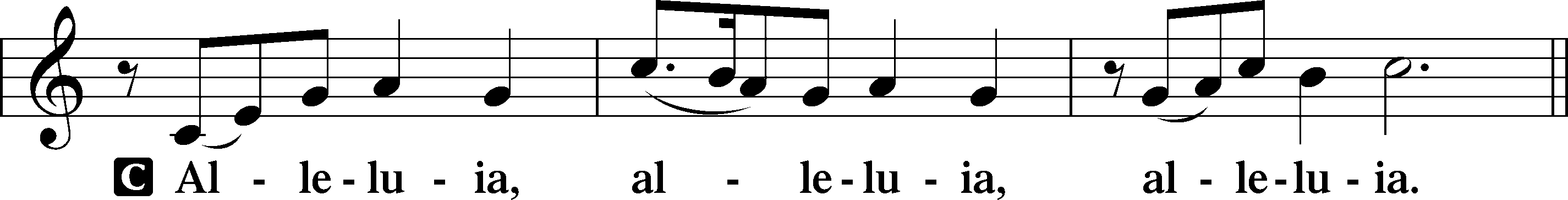 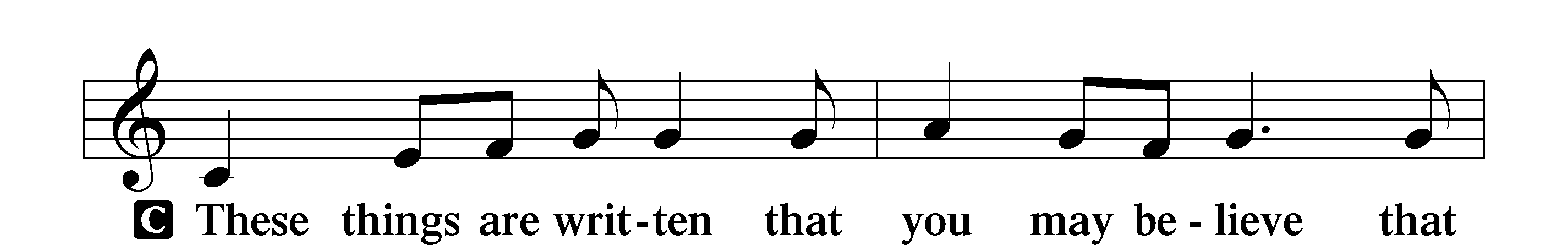 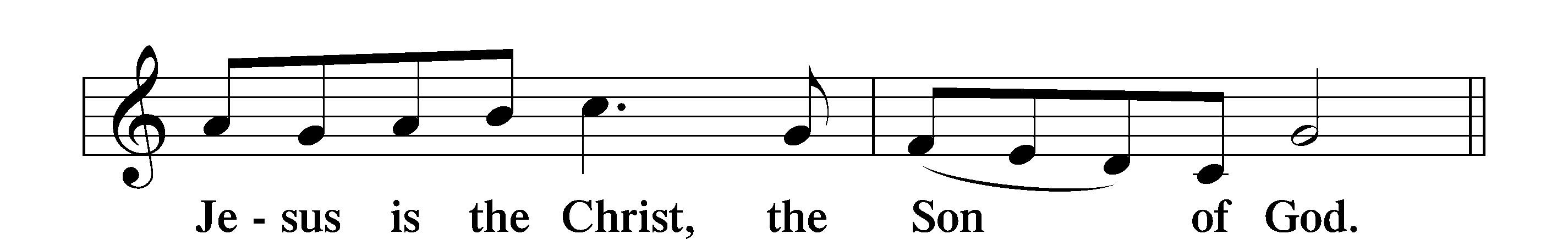 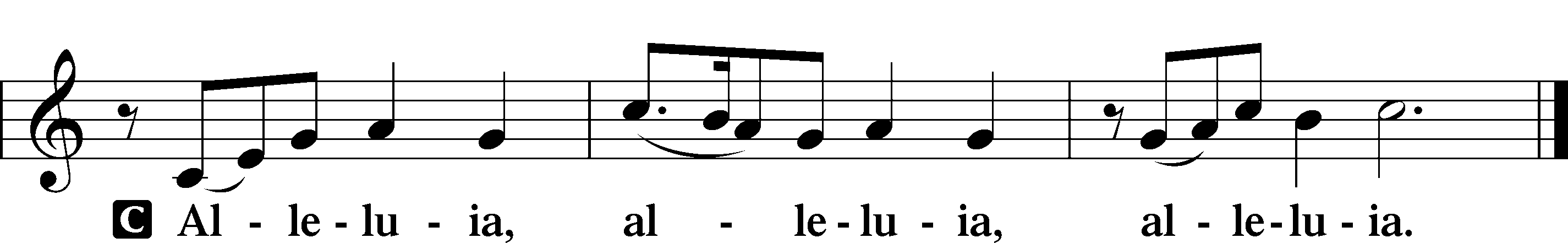 HOLY GOSPEL                                                                                         Luke 12:49–56P	The Holy Gospel according to St. Luke, the twelfth chapter.C	Glory to You, O Lord.	49[Jesus said:] “I came to cast fire on the earth, and would that it were already kindled! 50I have a baptism to be baptized with, and how great is my distress until it is accomplished! 51Do you think that I have come to give peace on earth? No, I tell you, but rather division. 52For from now on in one house there will be five divided, three against two and two against three. 53They will be divided, father against son and son against father, mother against daughter and daughter against mother, mother-in-law against her daughter-in-law and daughter-in-law against mother-in-law.”	54He also said to the crowds, “When you see a cloud rising in the west, you say at once, ‘A shower is coming.’ And so it happens. 55And when you see the south wind blowing, you say, ‘There will be scorching heat,’ and it happens. 56You hypocrites! You know how to interpret the appearance of earth and sky, but why do you not know how to interpret the present time?”P	This is the Gospel of the Lord.C	Praise to You, O Christ.NICENE CREEDC	I believe in one God,     the Father Almighty,     maker of heaven and earth          and of all things visible and invisible.And in one Lord Jesus Christ,     the only-begotten Son of God,     begotten of His Father before all worlds,     God of God, Light of Light,     very God of very God,     begotten, not made,     being of one substance with the Father,     by whom all things were made;     who for us men and for our salvation came down from heaven     and was incarnate by the Holy Spirit of the virgin Mary     and was made man;     and was crucified also for us under Pontius Pilate.     He suffered and was buried.     And the third day He rose again according to the Scriptures          and ascended into heaven     and sits at the right hand of the Father.     And He will come again with glory to judge both the living and the dead,     whose kingdom will have no end.And I believe in the Holy Spirit,     the Lord and giver of life,     who proceeds from the Father and the Son,     who with the Father and the Son together is worshiped and glorified,     who spoke by the prophets.     And I believe in one holy Christian and apostolic Church,     I acknowledge one Baptism for the remission of sins,     and I look for the resurrection of the dead     and the life T of the world to come. Amen.Please be seatedALL GOD’S CHILDREN – TALKSERMON HYMNStand Up, Stand Up for Jesus                                                                            LSB 660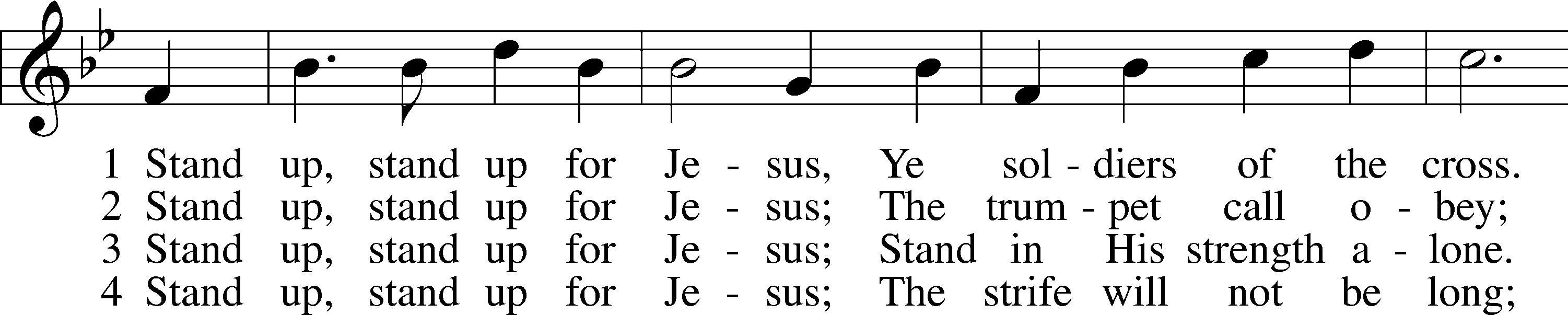 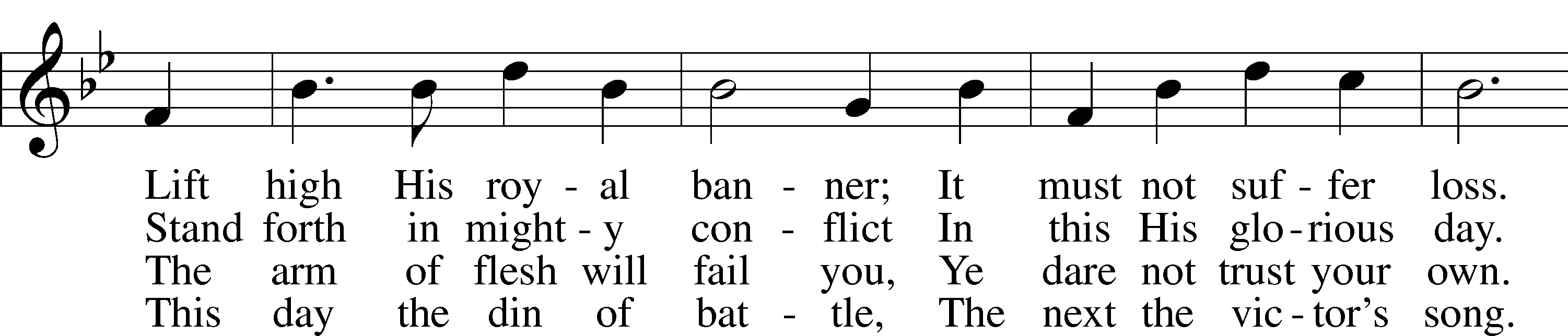 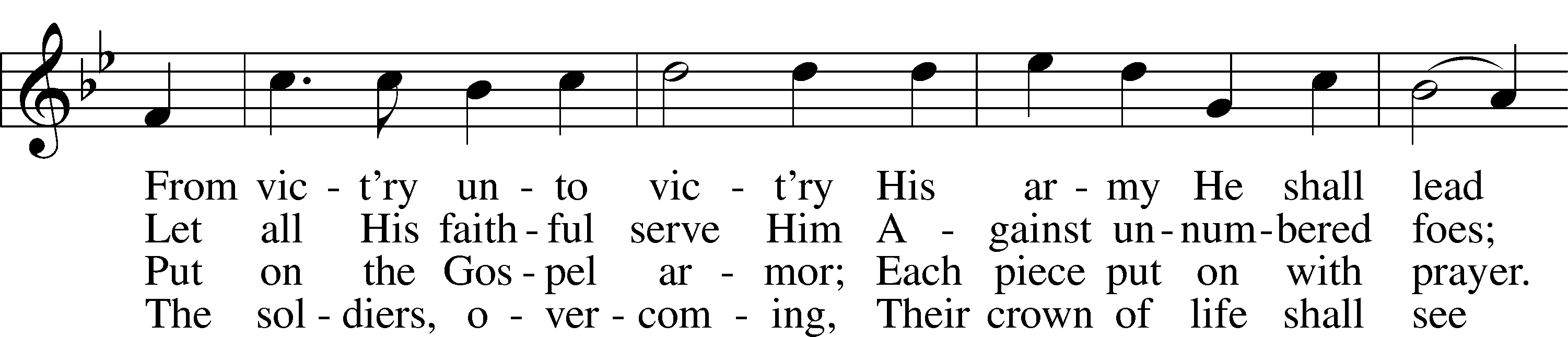 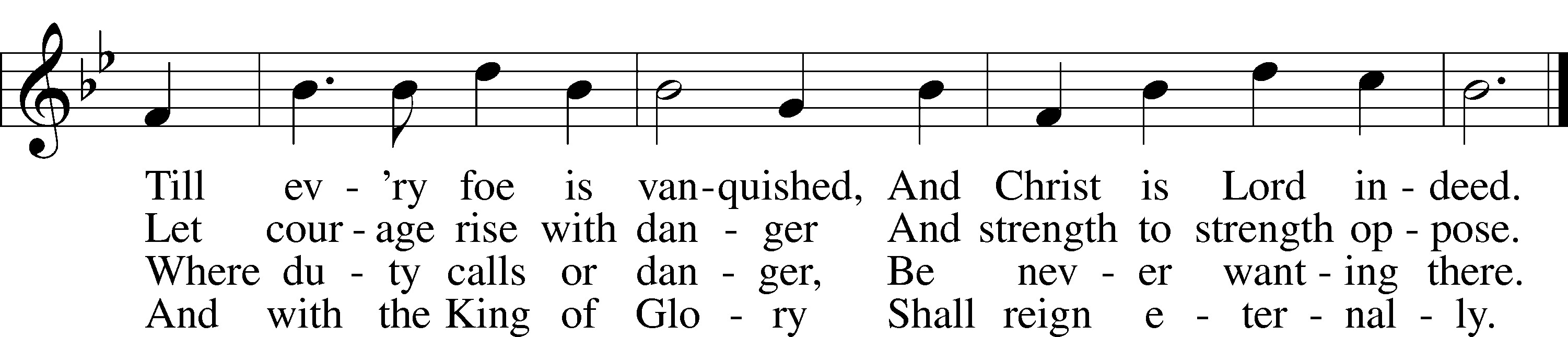 Text: George Duffield, Jr., 1818–88, alt.
Tune: George J. Webb, 1803–87
Text and tune: Public domainSERMONPlease stand as ablePRAYER of the CHURCHAfter each Segment:P  	Lord, in Your Mercy,C	Hear our Prayer. After Final Segment:P  		Hear us as we pray in His name and as He has taught us:LORD’S PRAYERC	Our Father who art in heaven,     	hallowed be Thy name,     	Thy kingdom come,     	Thy will be done on earth          		as it is in heaven;    	 give us this day our daily bread;     	 and forgive us our trespasses         		 as we forgive those            	 who trespass against us;     	  and lead us not into temptation,     	  but deliver us from evil.	  For Thine is the kingdom     	  and the power and the glory     	  forever and ever. Amen.SERVICE of the SACRAMENTPREFACE	LSB 208P	The Lord be with you.C	And also with you.P	Lift up your hearts.C	We lift them to the Lord.P	 	Let us give thanks to the Lord our God.C	It is right to give Him thanks and praise. P	It is truly good, right, and salutary that we should at all times and in all places give thanks to You, O Lord, holy Father, almighty and everlasting God, for the countless blessings You so freely bestow on us and all creation. Above all, we give thanks for Your boundless love shown to us when You sent Your only-begotten Son, Jesus Christ, into our flesh and laid on Him our sin, giving Him into death that we might not die eternally. Because He is now risen from the dead and lives and reigns to all eternity, all who believe in Him will overcome sin and death and will rise again to new life. Therefore with angels and archangels and with all the company of heaven we laud and magnify Your glorious name, evermore praising You and singing:SANCTUS                                                                                                              LSB 208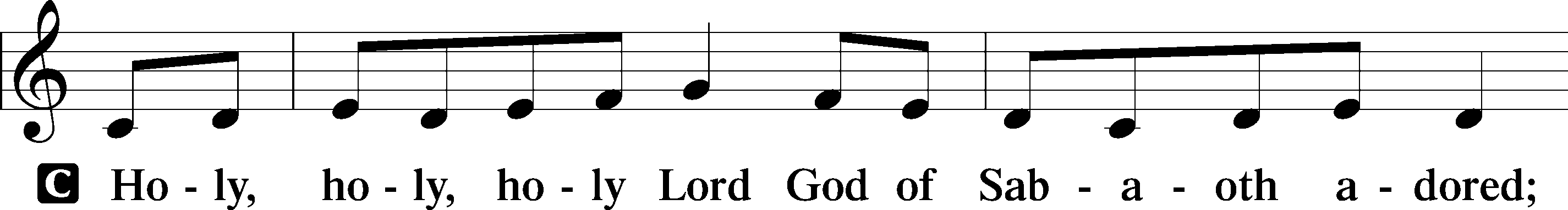 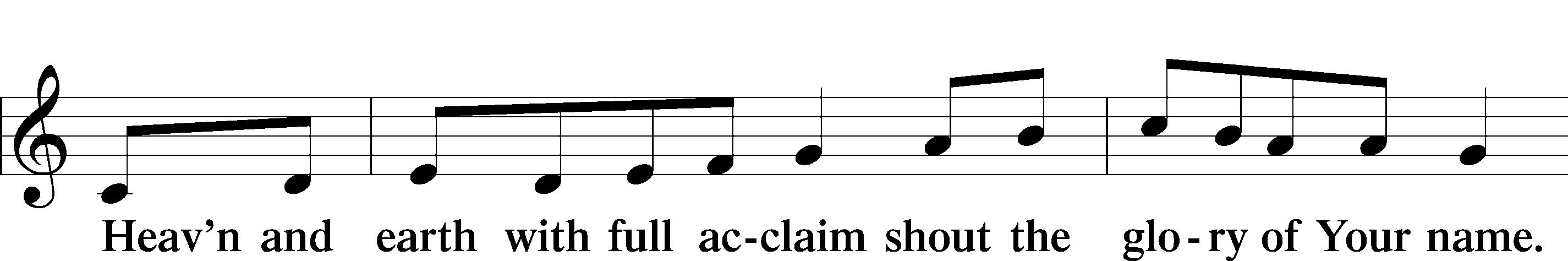 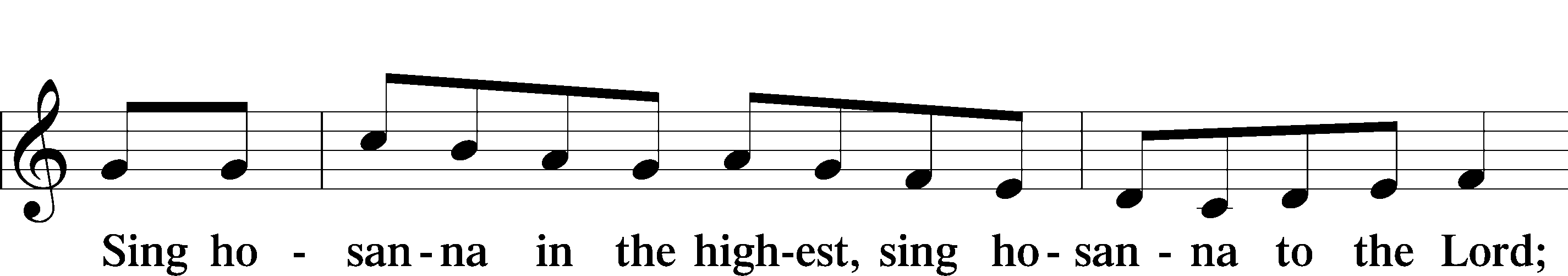 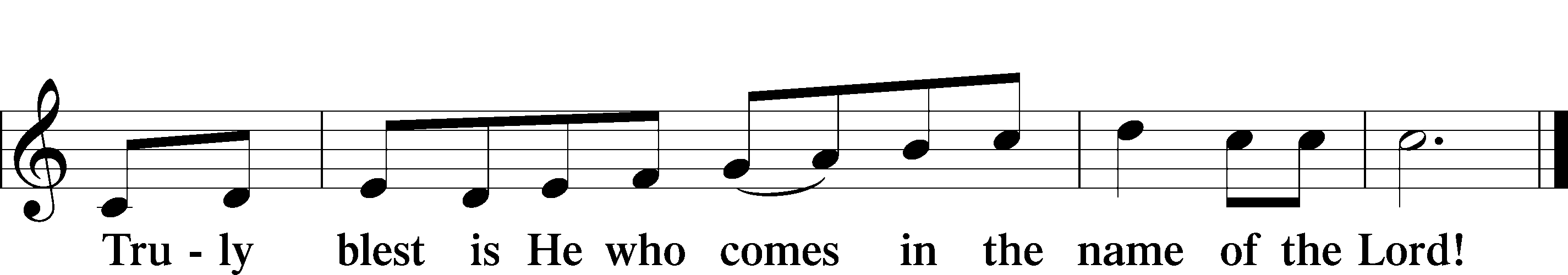 PRAYER OF THANKSGIVING	P	Blessed are You, O Lord our God, king of all creation, for You have had mercy on us and given Your only-begotten Son that whoever believes in Him should not perish but have eternal life.In Your righteous judgment You condemned the sin of Adam and Eve, who ate the forbidden fruit, and You justly barred them and all their children from the tree of life. Yet, in Your great mercy, You promised salvation by a second Adam, Your Son, Jesus Christ, our Lord, and made His cross a life-giving tree for all who trust in Him.We give You thanks for the redemption You have prepared for us through Jesus Christ. Grant us Your Holy Spirit that we may faithfully eat and drink of the fruits of His cross and receive the blessings of forgiveness, life, and salvation that come to us in His body and blood.THE WORDS OF OUR LORDP	Our Lord Jesus Christ, on the night when He was betrayed, took bread, and when He had given thanks, He broke it and gave it to the disciples and said: “Take, eat; this is My T body, which is given for you. This do in remembrance of Me.”In the same way also, He took the cup after supper, and when He had given thanks, He gave it to them, saying: “Drink of it, all of you; this cup is the New Testament in My T blood, which is shed for you for the forgiveness of sins. This do, as often as you drink it, in remembrance of Me.”PAX DOMINI P	The peace of the Lord be with you always.C	Amen.AGNUS DEI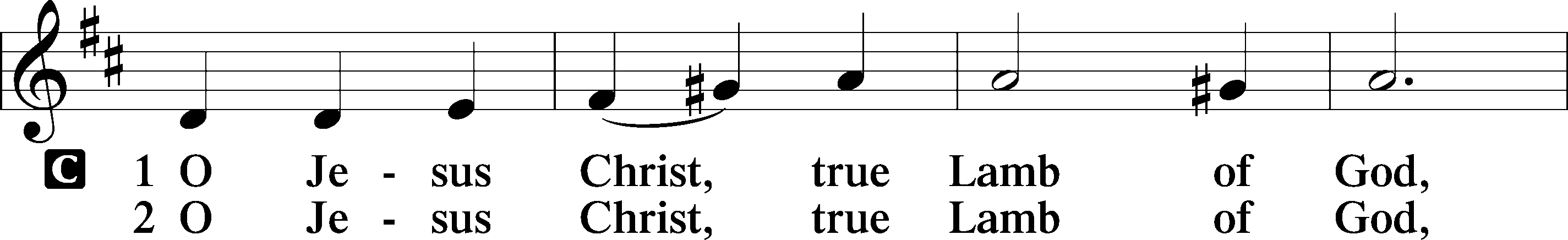 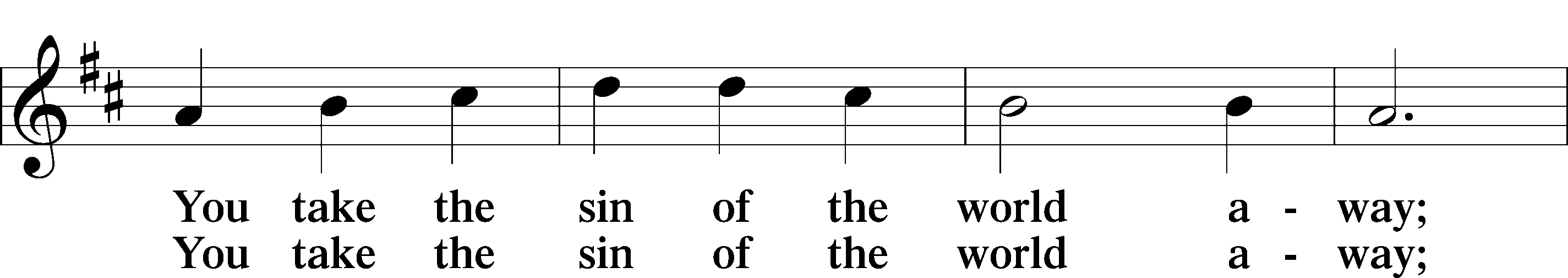 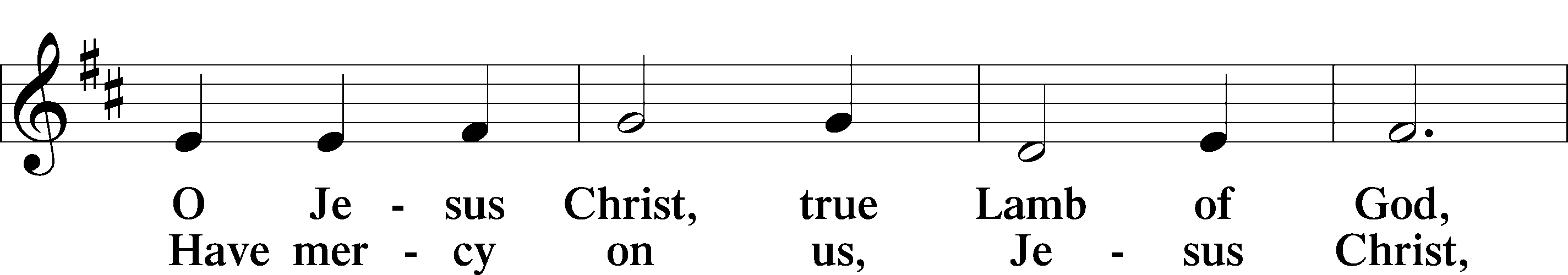 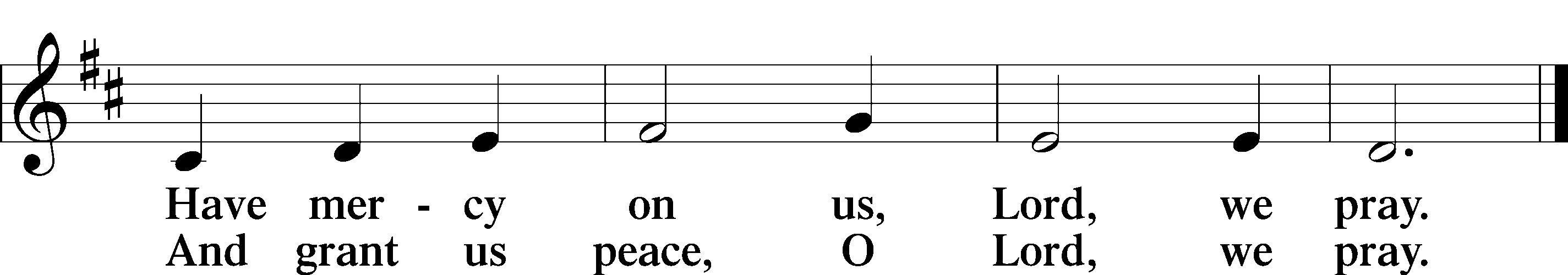 Please be seatedDISTRIBUTIONThe pastor and those who assist him receive the body and blood of Christ first, then Communion will be served at the rail. Ushers will help direct you forward via the center aisle; please return to your seats via the side aisles. Gluten-free bread is available for those who need it, as is non-alcoholic grape juice. Simply request either when you come forward to receive Communion.DISTRIBUTION HYMN Crown Him with Many Crowns                                                                         LSB 525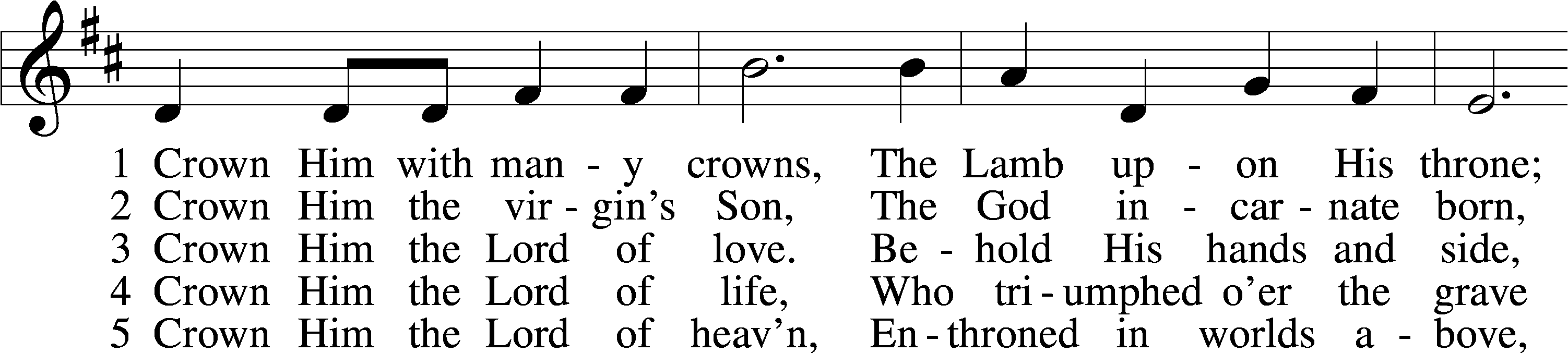 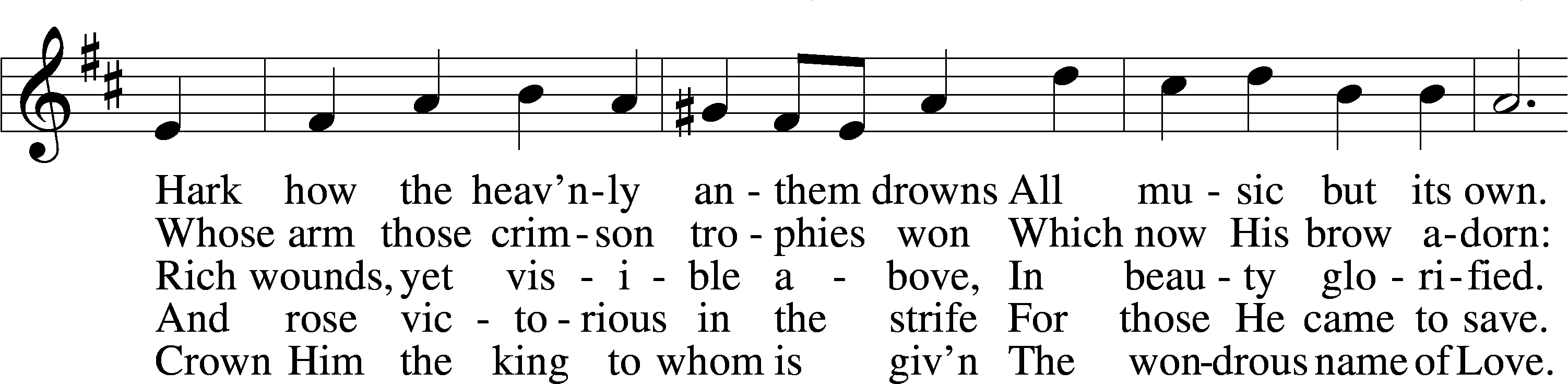 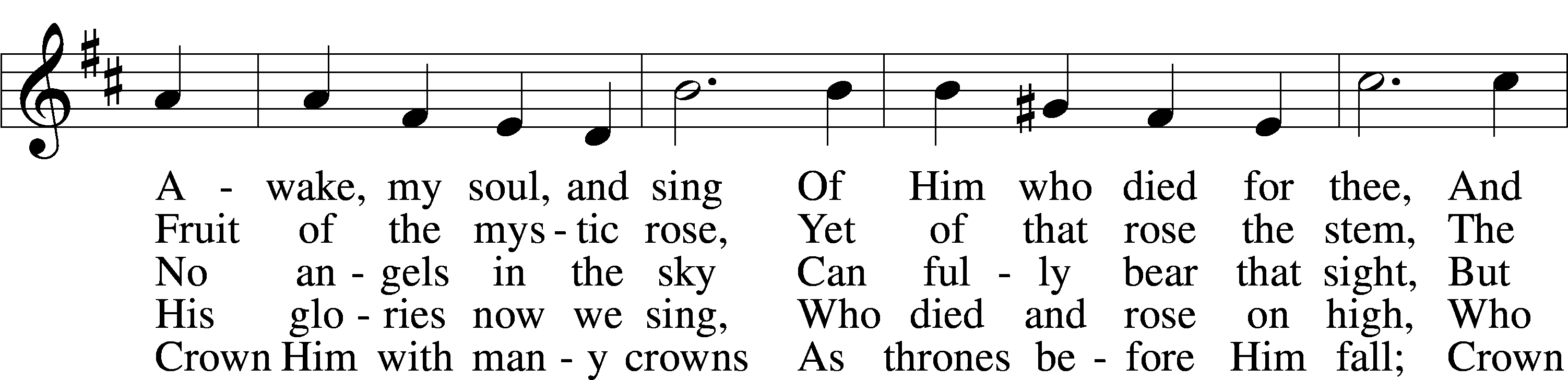 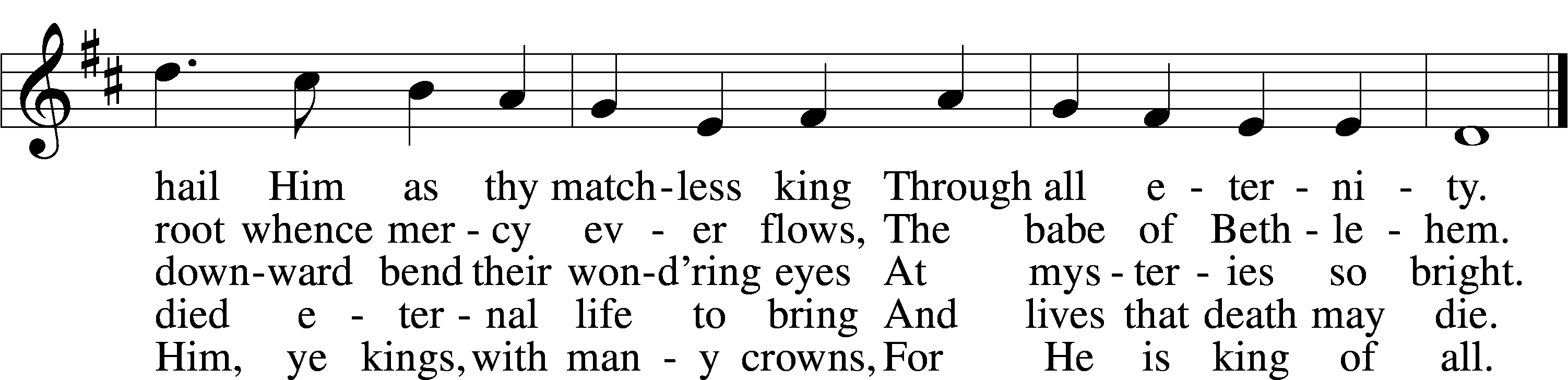 Text (sts. 1–3, 5): Matthew Bridges, 1800–94, alt.; (st. 4): Godfrey Thring, 1823–1903
Tune: George J. Elvey, 1816–93
Text and tune: Public domainPlease stand as able   NUNC DIMITTIS	LSB 211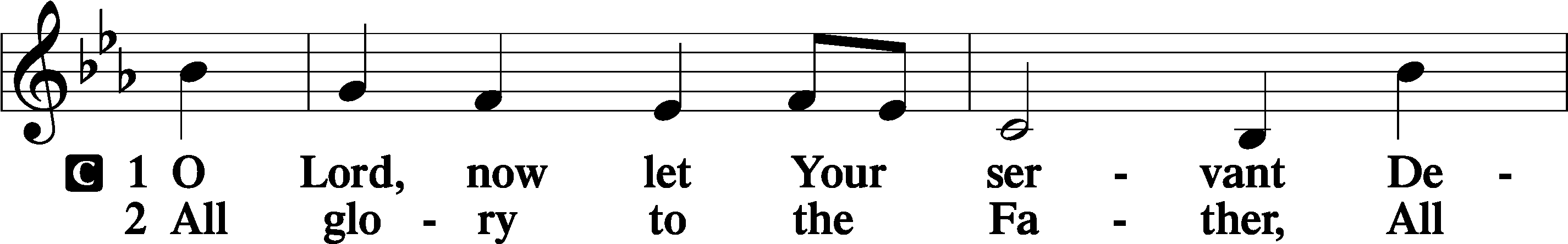 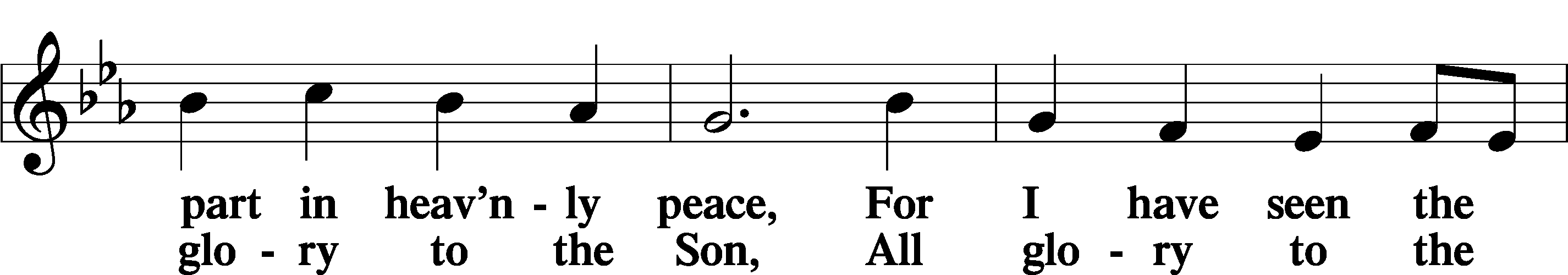 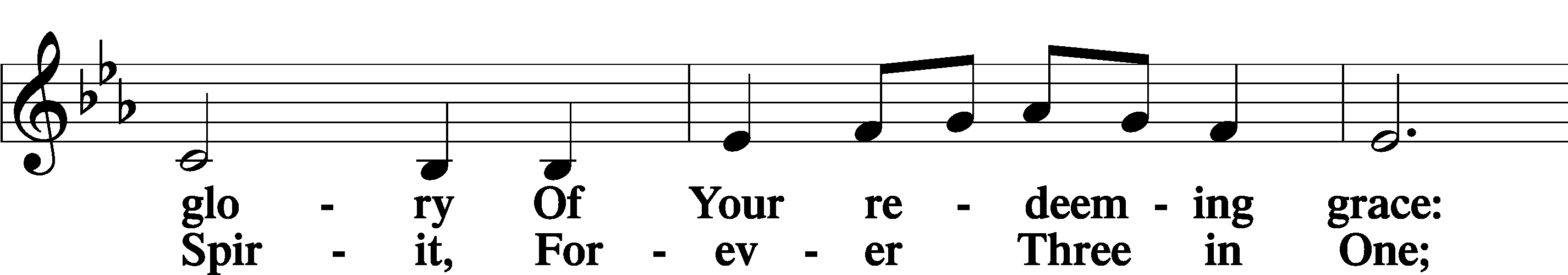 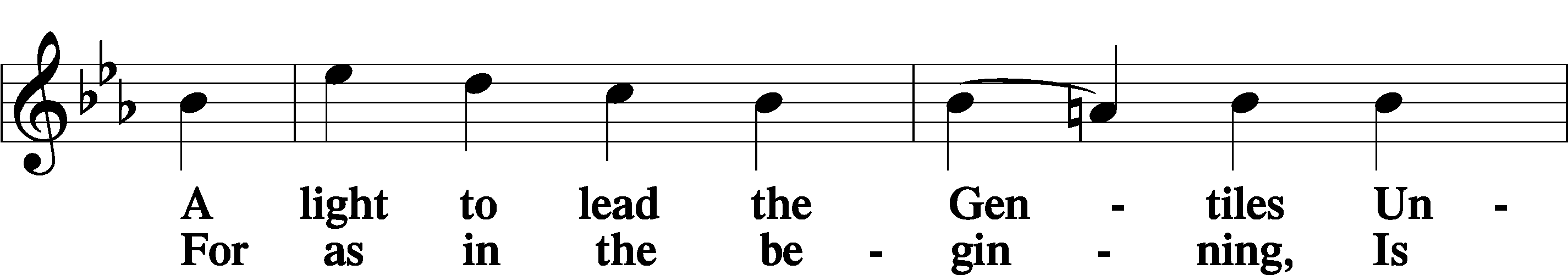 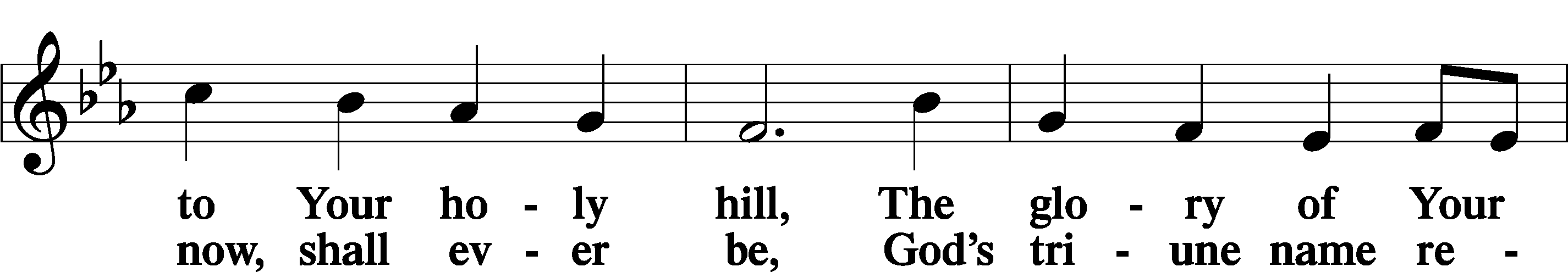 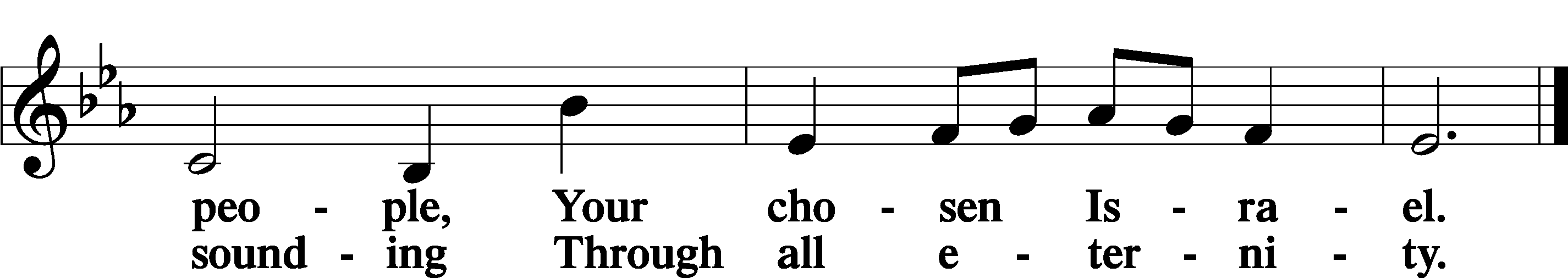 POST COMMUNION COLLECTP	Let us pray.We give thanks to You, almighty God, that You have refreshed us through this salutary gift, and we implore You that of Your mercy You would strengthen us through the same in faith toward You and in fervent love toward one another; through Jesus Christ, Your Son, our Lord, who lives and reigns with You and the Holy Spirit, one God, now and forever.C	Amen.BENEDICAMUS                                                                                                     LSB 212P	Let us bless the Lord.C	   Thanks be to God.BENEDICTIONP	The Lord bless you and keep you.The Lord make His face shine on you and be gracious to you.The Lord look upon you with favor and T give you peace.C	Amen.Please be seatedCLOSING HYMNOnward, Christian Soldiers                                                                                LSB 662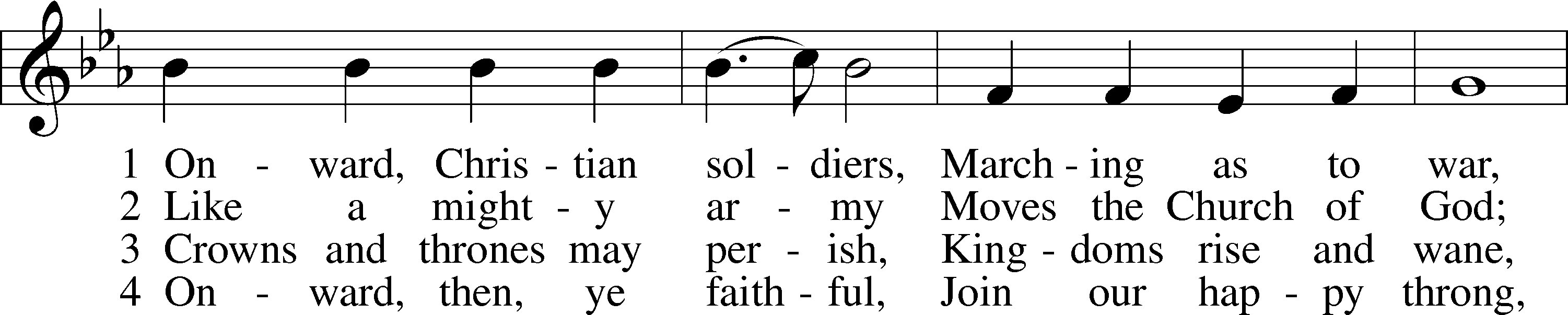 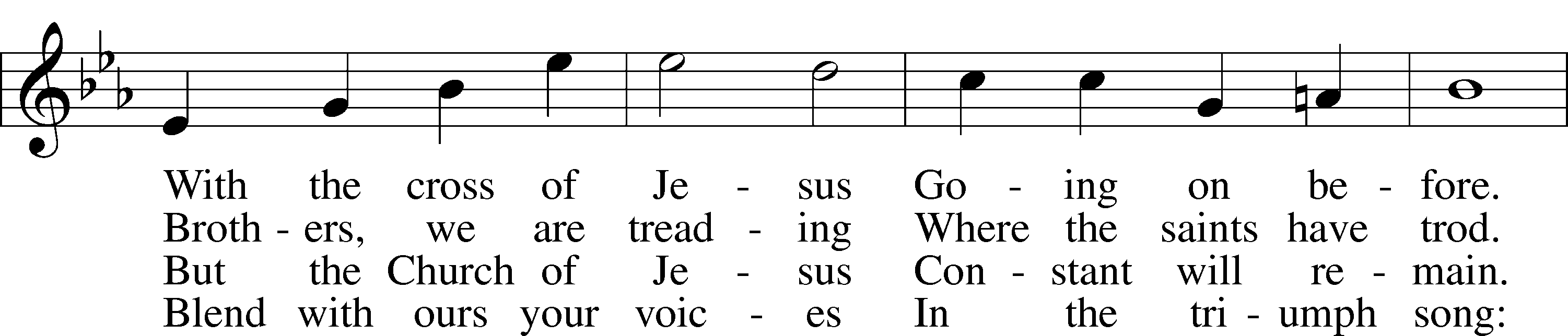 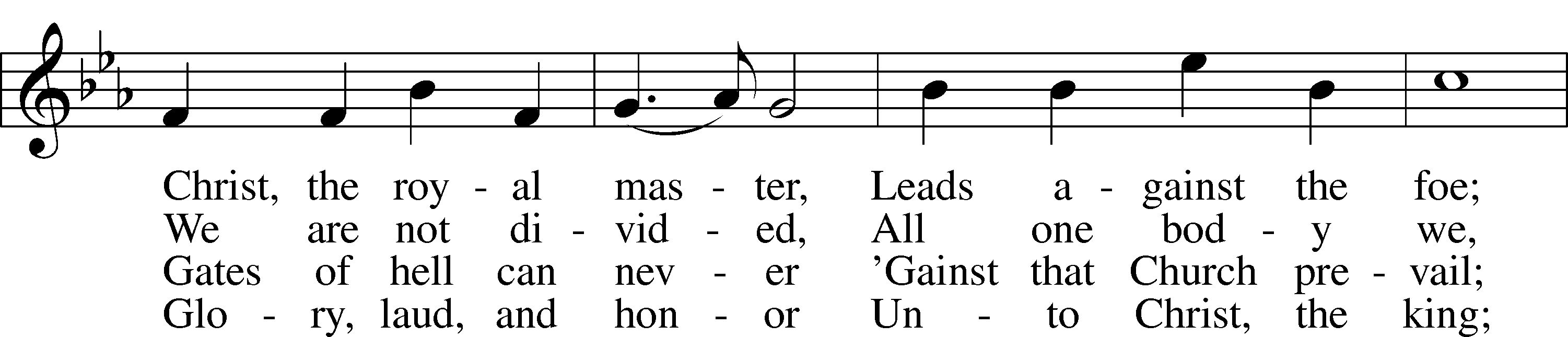 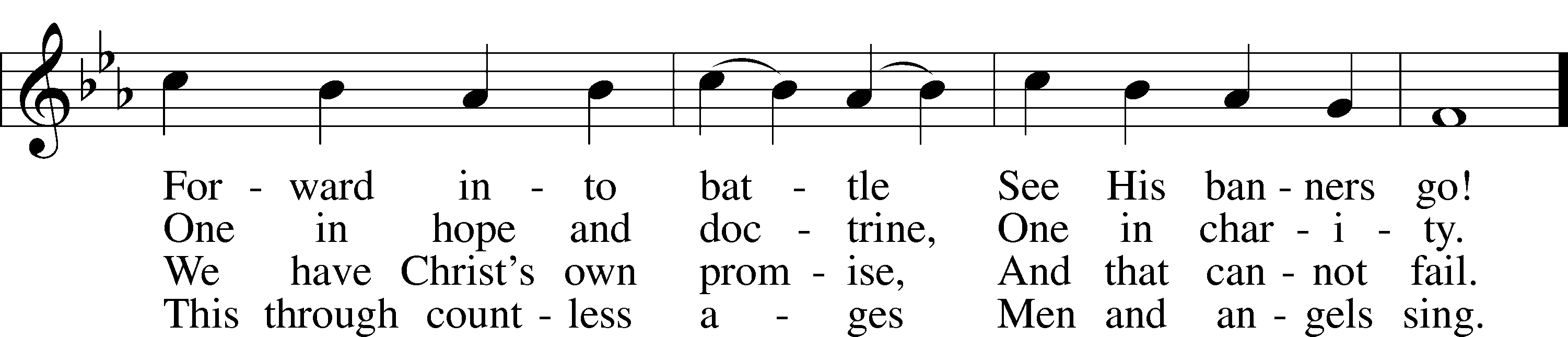 Continued on next page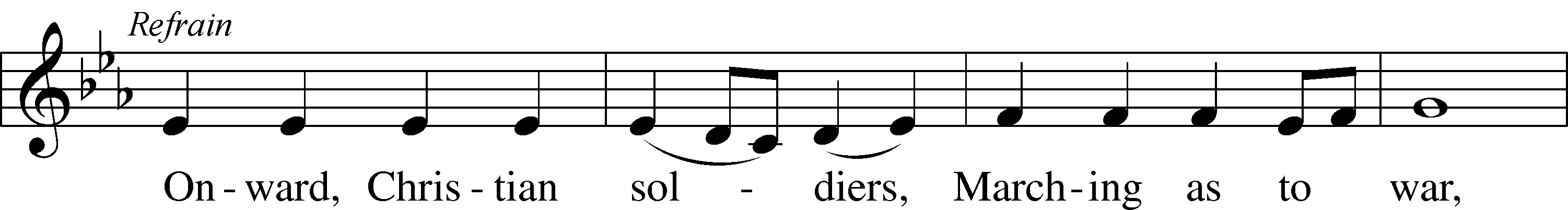 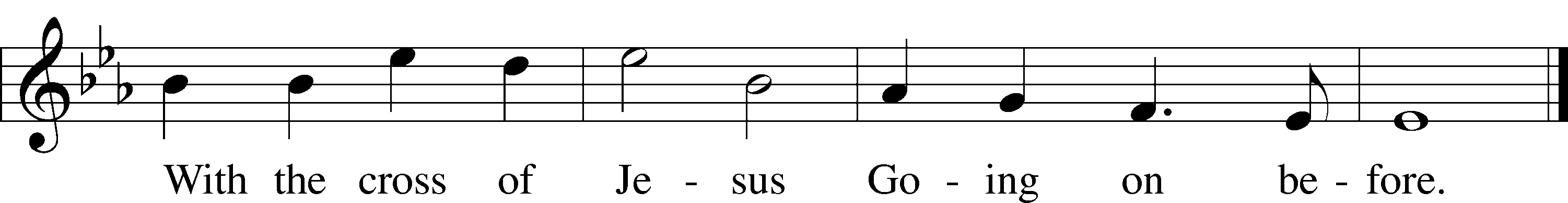 Text: Sabine Baring-Gould, 1834–1924, alt.
Tune: Arthur S. Sullivan, 1842–1900
Text and tune: Public domainANNOUNCEMENTS and SENDING WORDSP	We go to live for Jesus!C	We go to share His love!AcknowledgmentsUnless otherwise indicated, Scripture quotations are from the ESV® Bible (The Holy Bible, English Standard Version®), copyright © 2001 by Crossway, a publishing ministry of Good News Publishers. Used by permission. All rights reserved. Created by Lutheran Service Builde SERVING IN GOD’S HOUSE TODAYPastor: Rev. Ken BernthalElder: Glenn SmithUshers: Dave Beyers, Roger RaschkeGreeters:  Ken & Ann MertzCounters: Nancy Ely, Sandy SmithCoffee Servers: Mertz                                                Altar Care: Jeanine Boldrey                                      Piano/Organist: Tom & Jean BeachChildren’s Talk: Nancy ElyPost-Service Bible Study to resume in September.PRAYERSPlease contact the office with updates to the prayer list.  People will remain on the prayer list for 4 weeks before being removed. If they need to remain on the list, please keep Elaine informed and of any updates. This will help us to have a more accurate list.  Thanks for your cooperation.Those who continue to grieve the passing of loved ones, The Family of Vickie Gami (LWML Servant)Those with upcoming surgery: Joann Whitney (August 23rd)Those recovering from surgery:  Tom BeachThose with health concerns:   Tiffany Amsdill, Laurie Breen, Hope Buchinger, Betsy Cook, Kay Gregg, Paul Kietzman, Hilda Koch, Jennifer Martin, Ron Kwapis, Eleanor Raether, Beth Smith, Judi Stutzman, and Joann Whitney.Those diagnosed with cancer: Leah Eicher, Rachel Frisch, Janice Knoellinger, Leslie Martin, Brian Morgan, Hope Osantowski, and John Stutzman.Those under Hospice Home Care:  Ken Williamson, Jim (Joann Whitney’s brother-in law).BIRTHDAYS:                                              ANNIVERSARIES;8/14	Jean Seibel				8/13	Roger & Elaine Raschke8/15	Ken Williamson8/17	Richard KowalskyMESSAGESALTAR FLOWERS   today are given to the glory of God by Roger & Elaine in celebration of their 56th Anniversary.MEMBER & GUEST CARDS:  If you have not filled out a member/guest card, please take the time to fill one out and place it in the plate behind the back pews in our sanctuary.GREETING CARDS If you are in need of some greeting cards, we carry an array of them. The card cabinet is in the hallway across from the library. The cost of the cards is posted on the cabinet.  The money collected from the cards goes to LWML to help support Missions. CANCER and FRIENDS SUPPORT GROUP: Will be meeting in August 23rd. Our guest speaker will be Shannon Smith from Yoga 45. Please remember Cancer & Friends Support Group is not just for people going through treatment, or survivors, we are also here for caregiver, spouse, children, and friends.  There are times when we can all use someone to talk to during those difficult times. If there is any subject you would like to discuss with me you call or text or at 989-350-4391. Hope you will join us.CHURCH EXTENSION FUND has proven investment products with measurable results. Since 1901, through dedicated Christian financial management, CEF is focused on funding the needs of Michigan District congregations. (Proven, Dedicated, Focused) For more information, contact (Congregation Representative and telephone number) or call 800-242-3944.WEDNESDAY MORNING BIBLE STUDY will resume in SeptemberPLANNING MEETING FOR LWML meetings activities and projects will be held Tuesday, August 16 at 10 AM at church.  Everyone is welcome.  We would love to plan some things that everyone would like.  We hope you join us.THIS WEEK AT TRINITYAugust 14	 	        	Sunday 	            9:00 am	          	Worship Service           10:00 am	         	Fellowship & Coffee Hour	   August 15			MondayAugust 16	           Tuesday         10:00 am		LWML Planning Meeting (Fellowship Hall)August 17		WednesdayAugust 18		Thursday 	      August 19			FridayAugust 20		SaturdayAugust 21	 	        	Sunday 	            9:00 am		Worship Service          10:00 am		Fellowship & Coffee Hour    SERVING IN GOD’S HOUSE NEXT SUNDAY  8/21/2022Pastor: Rev. Paul SchneiderElder: Tom RaithelUshers: Mike Goodrich, Risa ShermanGreeters:  Bob & Kathy EratCounters: Ric Francis, Kathy EratCoffee Servers: Kunisch                                             Altar Care: Ann Mertz                                      Virtual Organist: Bob EratChildren’s Talk: Nancy ElyPost-Service Bible Study to resume in September.